津波・高潮ステーション　202２年度利用者アンケート結果Q1.ご来館の目的は？（お1人で2個回答されている場合は0.5票ずつ入れています）Q2.ご来館の回数は？Q3.どこで「津波・高潮ステーション」をお知りになりましたか？（お1人で2個回答されている場合は0.5票ずつ入れています）Q4.来館前後で、津波高潮などに対する意識は変わりましたか？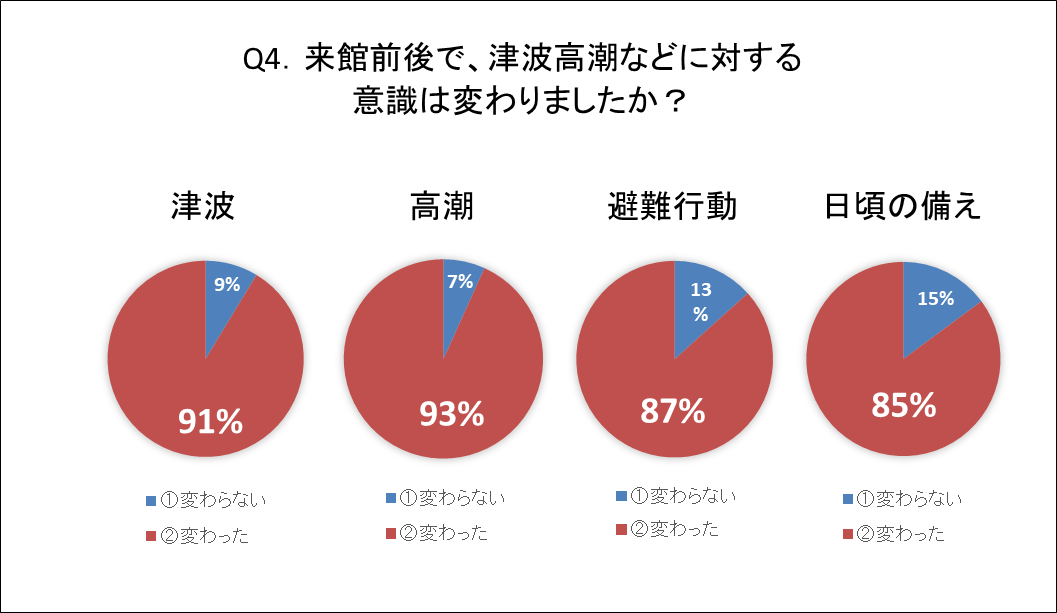 Q5.「津波・高潮ステーション」について、良かった点はありましたか？（〇印はいくつでも）Q6.「津波・高潮ステーション」について、悪かった点はありましたか？（〇印はいくつでも）Q7.興味や関心、あるいは印象に残った展示物や施設はありましたか？（〇印はいくつでも）Q8.今回のご来館の感想を10点満点で評価すると何点でしたか？☆回収期間　：202２年５月１４日～202３年３月１９日☆有効回答数：82①防災学習②研修行事③レクリエーション④その他63.52.5510①はじめて②2回目以上7012①人から聞いた②インターネット③広報誌・雑誌・ミニコミ誌④ポスター・チラシ152134⑤新聞記事⑥テレビ⑦ラジオ⑧通りがかり⑨その他1001323津波津波高潮高潮①変わらない②変わった①変わらない②変わった７69５69避難行動避難行動日頃の備え日頃の備え①変わらない②変わった①変わらない②変わった10651163①展示内容②情報量③ガイドによる説明④スタッフの対応58473954⑤休憩スペースの数・位置・快適さ⑥交通アクセス⑦その他19284①展示内容②情報量③ガイドによる説明④スタッフの対応3102⑤休憩スペースの数・位置・快適さ⑥交通アクセス⑦その他430①海より低いまち（実物大のジオラマ）②高潮被害トンネル③防潮鉄扉の実物④安治川水門模型44192731⑤高潮防潮施設のはたらき（平成30年台風21号での効果など）⑥水防団の取り組み⑦津波の歴史の教訓（碑文の模型など）131119⑧津波災害体感シアター⑨床の浸水想定地図⑩地震・津波に関するクイズ⑪学びのサロン（図書室）4617194⑫パソコンの映像⑬津波ハザードマップ（テレビ）⑭防災グッズ⑮その他11162017点8点9点9.5点10点41515138